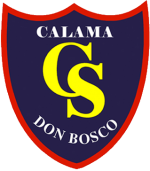 “Cultivemos el arte de escuchar y acompañar”COORDINACIÓN PEDAGÓGICACALENDARIO DE EVALUACIONES PRIMER SEMESTRE 2018CURSO: 3º AÑO “C”Este calendario de evaluación no incluye los trabajos clase a clase que se desarrollan en las distintas asignaturas.ABRILAsignaturaTipo de evaluaciónUnidad y/o ContenidoLunes 02 Martes 03 Miércoles 04 Jueves 05 Viernes 06FSCAPrueba EscritaAcuñadura / Fortificación.Lunes 09Martes 10 Miércoles 11 Jueves 12Ed. Física MatemáticaEjecución  Motriz (test físicos)Prueba EscritaEntrenamiento de la condición física: Fuerza muscular flexora de tronco / Potencia aeróbica máxima Propiedades Fundamentales de las potencias/ Notación científicaViernes 13 Lunes 16 Historia“ Taller de Habilidades argumentativas en Historia y Ciencias Sociales” DebatesLos inicios del Siglo XX en Chile e inicios del periodo Parlamentario (16 al 27 de abril)Martes 17 Miércoles 18 MLSPrueba EscritaLey 16744 / DS nº 40Jueves 19 MatemáticaPrueba EscritaPropiedades Fundamentales de los Radicales.Viernes 20 Lunes 23 Martes 24LUTPrueba EscritaCoordenadas geográficas , UTM / Sistema sexagesimal Miércoles 25 Jueves 26Lengua y LiteraturaEvaluación individual, Reconocimiento de conceptos dentro de texto argumentativos.Unidad I “El viaje y el Héroe: Argumentación- Diferencias entre texto literario y no literario.Viernes 27InglésEvaluación escrita (vocabulario y procesos)Fortificación de minería subterránea y a cielo abiertoLunes 30FSCAPrueba EscritaShotcreto /arcos de acero / MallasMAYOAsignaturaTipo de evaluaciónUnidad y/o ContenidoMartes 01FERIADOMiércoles 02 Jueves 03 Lengua y LiteraturaTaller de Seguridad IndustrialEvaluación Individual, Comprensión lectora e interpretación de texto religioso.Prueba IndividualLecturas complementarias “ Evangelio de San Lucas”Legislación de accidentes del trabajo (I parte)Viernes 04Lunes 07Martes  08Miércoles 09MLSPrueba EscritaDS nº54: Comité paritario /Matriz de riesgo operacionales / Dsnº 594: condicones saniariasJueves  10Ed. FísicaMatemáticaEjecución motriz (test físicos)Evaluación escritaEntrenamiento de la condición física: Velocidad / Fuerza resistencia extremidad superior.Mostrar que comprenden las relaciones entre logaritmos.Viernes 11Lunes  14Martes  15Lengua y literaturaGuía en parejas: Evaluación formato PSU.Contenido PSU, nivel Terceros Medios.Miércoles  16Jueves 17Viernes 18Lunes 21FERIADOMartes 22HistoriaEvaluación Parcial nº1Transformación del rol del Estado y modernización de la sociedad en la primera mitad del siglo XX Miércoles 23Jueves  24Viernes 25FSCAPrueba EscritaGeología Básica y tipos de yacimientosLunes 28Martes 29LUTPrueba EscritaIntroducción AutocadMiércoles 30MLSPrueba EscritaCódigo del trabajoJueves 31MatemáticaEvaluación escritaReconocer los números complejos como una extensión del campo numérico de los números reales. JUNIOAsignaturaTipo de evaluaciónUnidad y/o ContenidoViernes 01InglésTrabajo escrito (planos de ubicación y tronadura)Lectura de planos y ubicación y de tronaduraLunes 04 Martes 05Miércoles 06Jueves 07Taller de Seguridad IndustrialMatemáticaPrueba IndividualPrueba escritaLegislación de accidentes del trabajo (II parte).Utilizar los números complejos para resolver problemas que no admiten solución en los números reales.Viernes 08Lunes 11Martes 12Miércoles 13Jueves 14Ed. FísicaHistoriaEjecución motriz (carrera de fondo)Control de Lectura “La Historia Secreta de Chile Vol. 2  ”Entrenamiento de la condición física a través del atletismo.“La Internet de Allende” Tomo 2 , Pág. 117 a la  124 / “Pinochet no fue el líder del Golpe” Tomo 2 , Pág. 134 a la  151Viernes 15FSCAPrueba EscritaMétodo de explotaciónLunes 18Martes 19Miércoles 20MLSPrueba EscritaReglamento y seguridad minera.Jueves 21Lengua y LiteraturaExposición grupal, trabajo de investigación análisis  de obra literaria, cortometraje o Película. Oralidad y construcción de texto argumentativo.Unidad II “ Lo social y lo Político”Crítica literaria, por medio de la investigación y la escritura de un texto argumentativo.Viernes 22Lunes 25Ed. FísicaHistoriaEjecución motriz (pasada vallas)Exposiciones sobre temas de la Unidad 1 y 2/ ProcesosEntrenamiento de la condición física a través del atletismo.Transformación del rol del Estado y modernización de la sociedad en la primera mitad del siglo XX /Periodo de transformaciones estructurales (25 al 6 de julio)/ CuadernoMartes 26LUTPrueba EscritaTopografía de mina / Símbología transversalMiércoles 27MLSTallerJueves 28Lengua y LiteraturaEvaluación Individual,  Comprensión lectora.Lectura Complementaria: “Santa María de Las flores Negras”, Hernán Rivera Letelier.Viernes 29InglésFMSCAPresentación oral (Perforación y tronadura y normas)Prueba escritaPerforación y tronadura.Aplicación de método de fortificación.JULIOAsignaturaTipo de evaluaciónUnidad y/o ContenidoLunes 02FERIADOMartes 03LUTEvaluación Proceso.Miércoles 04MLSHistoriaEvaluación Proceso.Evaluación Parcial nº2Periodo de transformaciones estructurales: Chile en las décadas de 1960 y 1970Jueves 05Lengua y LiteraturaRevisión Individual.Revisión general de cuadernos. Se solicitarán las firmas correspondientes a las actividades realizadas durante el semestre en clases.Viernes 06FSCAInglésEvaluación Proceso.Portafolio (Timbres, quizzes)Unidad 1, 2 y 3